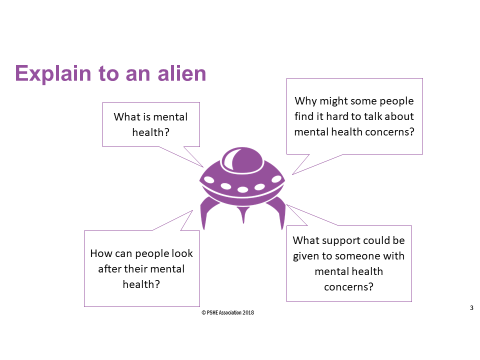 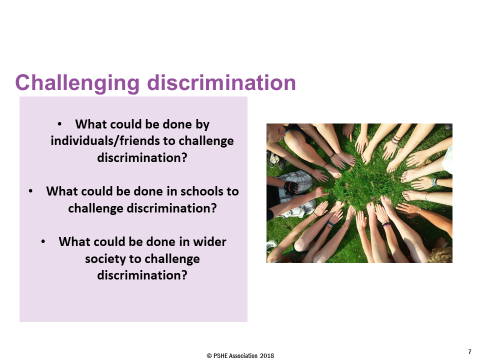 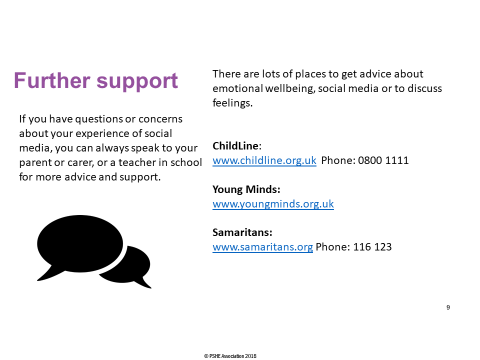 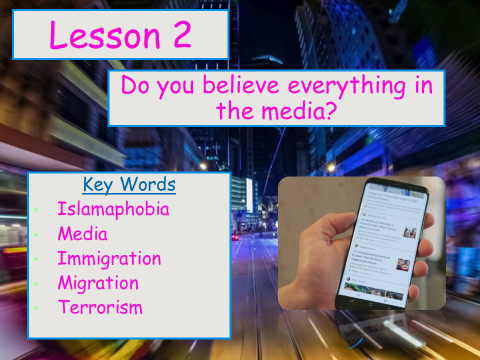 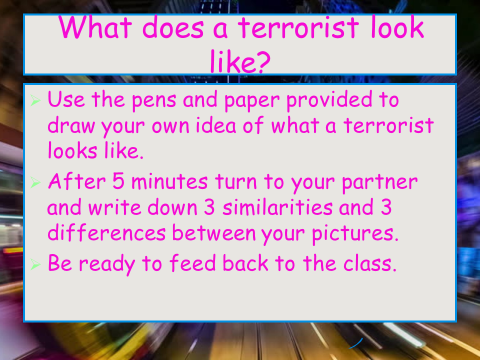 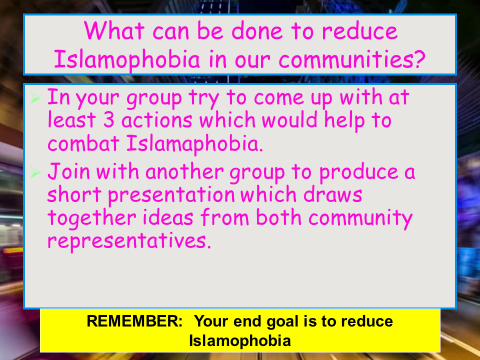 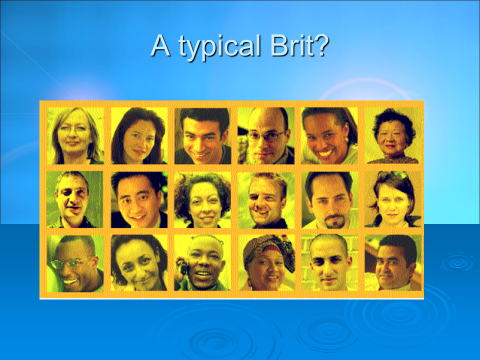 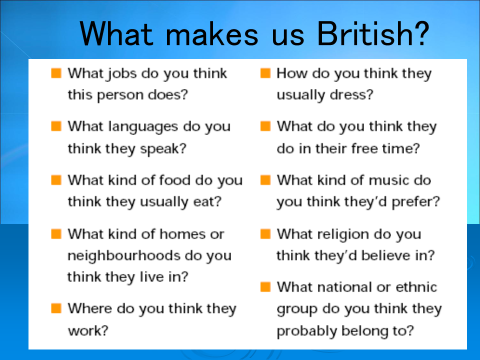 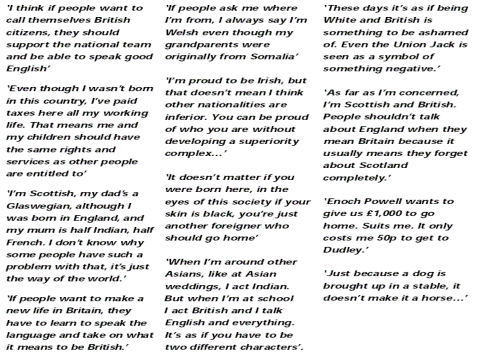 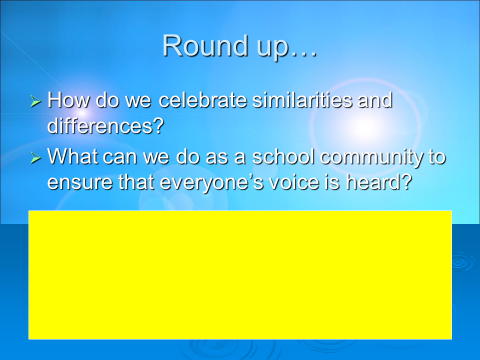 “The best thing about Britain is…”Your definition of mental healthNew Verse For The National AnthemQuizQuiz123456